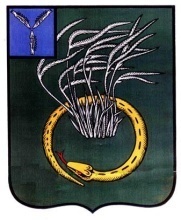 АДМИНИСТРАЦИЯПЕРЕЛЮБСКОГО МУНИЦИПАЛЬНОГО ОБРАЗОВАНИЯ ПЕРЕЛЮБСКОГО МУНИЦИПАЛЬНОГО РАЙОНАСАРАТОВСКОЙ ОБЛАСТИП О С Т А Н О В Л Е Н И Е от  25.12.2018г.     № 137                                                                    с. Перелюб	В соответствии со статьёй 179 Бюджетного кодекса РФ,   Федеральным законом от 06 октября 2003 года №131-Ф3 «Об общих принципах организации местного самоуправления в Российской Федерации», Постановлением Правительства РФ от 10.02.2017 № 169 «Об утверждении правил предоставления и распределения субсидий из федерального бюджета, бюджетам субъектов РФ на поддержку государственных программ субъектов РФ и муниципальных программ «Формирование комфортной городской среды», Постановлением Правительства № 449–п от 30.08.2017 года «О государственной программе Саратовской области Формирование комфортной городской среды на 2018-2022 годы», администрация Перелюбского муниципального образования ПОСТАНОВЛЯЕТ:          1.   Утвердить проект муниципальной  программы «Формирование современной комфортной среды с. Перелюб Перелюбского муниципального образования на 2019-2022 годы».	2. Настоящее постановление разместить на официальном сайте   администрации Перелюбского муниципального образования Перелюбского муниципального района Саратовской области в сети «Интернет».	3. Контроль за исполнением постановления оставляю за собой.Об утверждении проекта муниципальной программы «Формирование современной комфортной среды с. Перелюб Перелюбского муниципального образования на 2019-2022 годы»И.о. главы Перелюбского МО                                                                                         Н.Г. Савельев